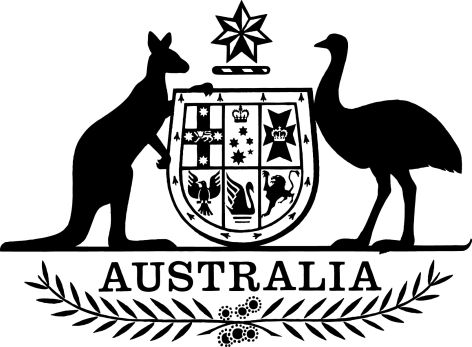 Therapeutic Goods (Restricted Medicines) Specification 2021I, Jane Cook, as delegate of the Minister for Health and Aged Care, make the following specification.Dated 23 September 2021Dr Jane CookFirst Assistant Secretary
Medicines Regulation Division
Health Products Regulation Group
Department of HealthContents1  Name	12  Commencement	13  Authority	14  Definitions	15  Restricted medicines	16  Repeals	2Schedule 1—Restricted medicines	3Schedule 2—Repeals	4Restricted Medicine Specification 2011	41  Name		This instrument is the Therapeutic Goods (Restricted Medicines) Specification 2021.2  Commencement	(1)	Each provision of this instrument specified in column 1 of the table commences, or is taken to have commenced, in accordance with column 2 of the table. Any other statement in column 2 has effect according to its terms.Note:	This table relates only to the provisions of this instrument as originally made. It will not be amended to deal with any later amendments of this instrument.	(2)	Any information in column 3 of the table is not part of this instrument. Information may be inserted in this column, or information in it may be edited, in any published version of this instrument.3  Authority		This instrument is made under subsections 3(2A) and 3(2B) of the Therapeutic Goods Act 1989.4  DefinitionsNote:	A number of expressions used in this instrument are defined in subsection 3(1) of the Act, including the following:(a)	current Poisons Standard;(b)	medicine;(c)	restricted medicine.		In this instrument:Act means the Therapeutic Goods Act 1989.Regulations means the Therapeutic Goods Regulations 1990.5  Restricted medicines	(1)	For subsection 3(2A) of the Act, a medicine mentioned in an item in the table in Schedule 1 is specified for the purposes of paragraph (a) of the definition of restricted medicine in subsection 3(1) of the Act.	(2)	For subsection 3(2B) of the Act, a medicine included in a class of medicine mentioned in an item in the table in Schedule 1 is specified for the purposes of paragraph (b) of the definition of restricted medicine in subsection 3(1) of the Act.6  Repeals		Each instrument that is specified in Schedule 2 is repealed as set out in the applicable items in that Schedule.Schedule 1—Restricted medicinesNote:	See section 5.Schedule 2—RepealsNote:	See section 6.Restricted Medicine Specification 20111  The whole of the instrumentRepeal the instrument.Commencement informationCommencement informationCommencement informationColumn 1Column 2Column 3ProvisionsCommencementDate/Details1.  The whole of this instrument30 September 2021.30 September 2021Restricted medicinesRestricted medicinesColumn 1Column 2ItemMedicine or class of medicine1a medicine that is a product of a kind mentioned in an item in the table in Part 1 of Schedule 10 to the Regulations, other than a product mentioned in:(a)	paragraph (b) in column 2 of item 1; or(b)	item 142a medicine that contains a substance in Schedule 3 to the current Poisons Standard